NOTA DE PRENSAVifa: La nueva marca nórdica para los apasionados de la música y el diseñoMilán, 8 de abril de 2014 La refinada artesanía de varias décadas en el campo de la tecnología de los altavoces se combina con el diseño nórdico en el lanzamiento mundial de Vifa como nueva marca de audio. El Copenhagen es el primero de una serie de altavoces inalámbricos que se lanzarán el año próximo, todos diseñados para aquellos que dan tanta importancia al diseño exclusivo como al auténtico sonido.El lanzamiento de Vifa como nueva marca de audio tiene su base en una herencia digna de orgullo. Tras su comienzo en los años treinta en Dinamarca, Vifa se convirtió enseguida en uno de los proveedores de altavoces de referencia  para la mayor parte de las marcas de audio de lujo con más renombre del mundo, y afianzó su posición durante este siglo. Así, el Copenhagen es una fusión entre la artesanía y la maestría técnica de esta década y un enfoque estético y funcional basado en el diseño nórdico tradicional. El respeto por los materiales, los detalles y la música es el fundamento del diseño del Copenhagen.Diseño nórdicoEl diseño nórdico del altavoz Copenhagen se pone de manifiesto en las líneas orgánicas y sencillas y en  la textura. Los contrastes interactúan: la textura cálida y rústica del tejido contra el marco de aluminio liso y mate. El logotipo está discretamente impreso en el marco y los botones del volumen están bordados para que pasen casi desapercibidos en el tejido. Sin detalles superfluos: solo los más básicos y solo los mejores materiales. El altavoz Copenhagen es inalámbrico y portátil, lo que permite la movilidad y facilita la integración en la vivienda.Sonido auténticoCrear un sonido auténtico (es decir, un sonido que sea fiel a la obra original) es cuestión de orquestación. Es el arte de conseguir que la tecnología y los componentes más refinados interactúen. Solo la experiencia y el talento, el amor por la música y un compromiso incondicional hacia la calidad crean un sonido auténtico. Esta ha sido siempre la filosofía de Vifa, y es la razón por la que los amantes de la música y el diseño conscientes de la calidad apreciarán el altavoz Copenhagen, para disfrutar tanto de emotivos momentos cotidianos como de acontecimientos festivos.ColoresEl Copenhagen está disponible en seis colores seleccionados, cada uno con su propio carácter distintivo: Sunset Red, Sand Yellow, Ocean Blue, Ice Blue, Anthracite Grey y Pebble Grey. El altavoz está revestido de lana de Kvadrat de fabricación ecológica. El resistente tejido exterior, con una gran solidez del color a la luz, garantiza que el altavoz conservará su elegante aspecto.Características En general, el Copenhagen se conecta mediante Bluetooth (aptX), Apple AirPlay o dlna (compatible con Wi-Fi Direct) a todos los teléfonos móviles, tabletas y PC/Macs. Si el origen de la música no soporta la conexión inalámbrica, utilice el cable que se adjunta para establecer una conexión analógica u óptica al Copenhagen. La batería recargable integrada permite colocar el Copenhagen libremente. El altavoz es sencillo de usar y no necesita ningún ajuste previo. No obstante, si se tiene alguna preferencia especial, existe la posibilidad de adaptar el Copenhagen con la aplicación de Vifa, que puede descargarse de forma gratuita (la aplicación está lista para iOS y lo estará pronto para Android).PREMIOS DE DISEÑOEsta primavera, el Copenhagen ha obtenido dos reconocidos premios de diseño:IF Design Award 2014 y Red Dot Award 2014 (ambos en la categoría de mejor diseño de producto).Precio y distribuciónEl Copenhagen se comercializará a través de www.vifa.dk y de distribuidores seleccionados (verano de 2014). P.V.P. recomendado: 899 € (IVA incluido). Encontrará más información en: www.vifa.dk. MATERIAL DE PRENSA Y FOTOGRAFÍASPueden descargarse notas de prensa y fotografías en alta y baja resolución enwww.vifa.dk/press  - Identificación: designSi desea más información, no dude en ponerse en contacto con la Directora de Marketing  Lena Hansen en el número de móvil +45 2613 7009 / correo electrónico: leh@vifa.dkVifa es un fabricante internacional de altavoces inalámbricos portátiles de calidad con un exclusivo diseño nórdico. La empresa se fundó a principios de los años treinta en Dinamarca y enseguida se posicionó como uno de los proveedores de altavoces de referencia para reconocidas marcas de audio de lujo. En la actualidad, Vifa es una marca de audio independiente que se desarrolla y diseña en Dinamarca.Encontrará más información en www.vifa.dk.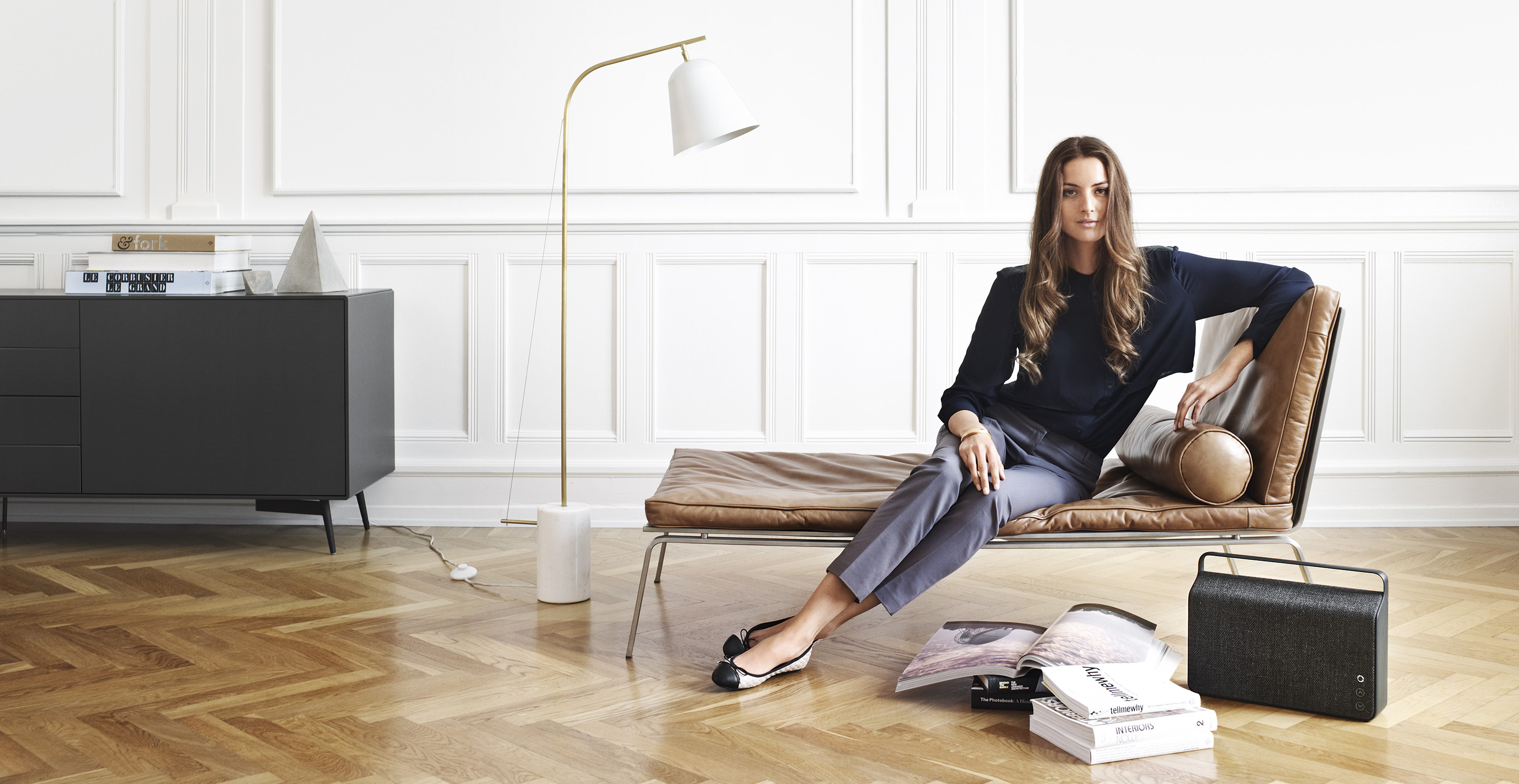 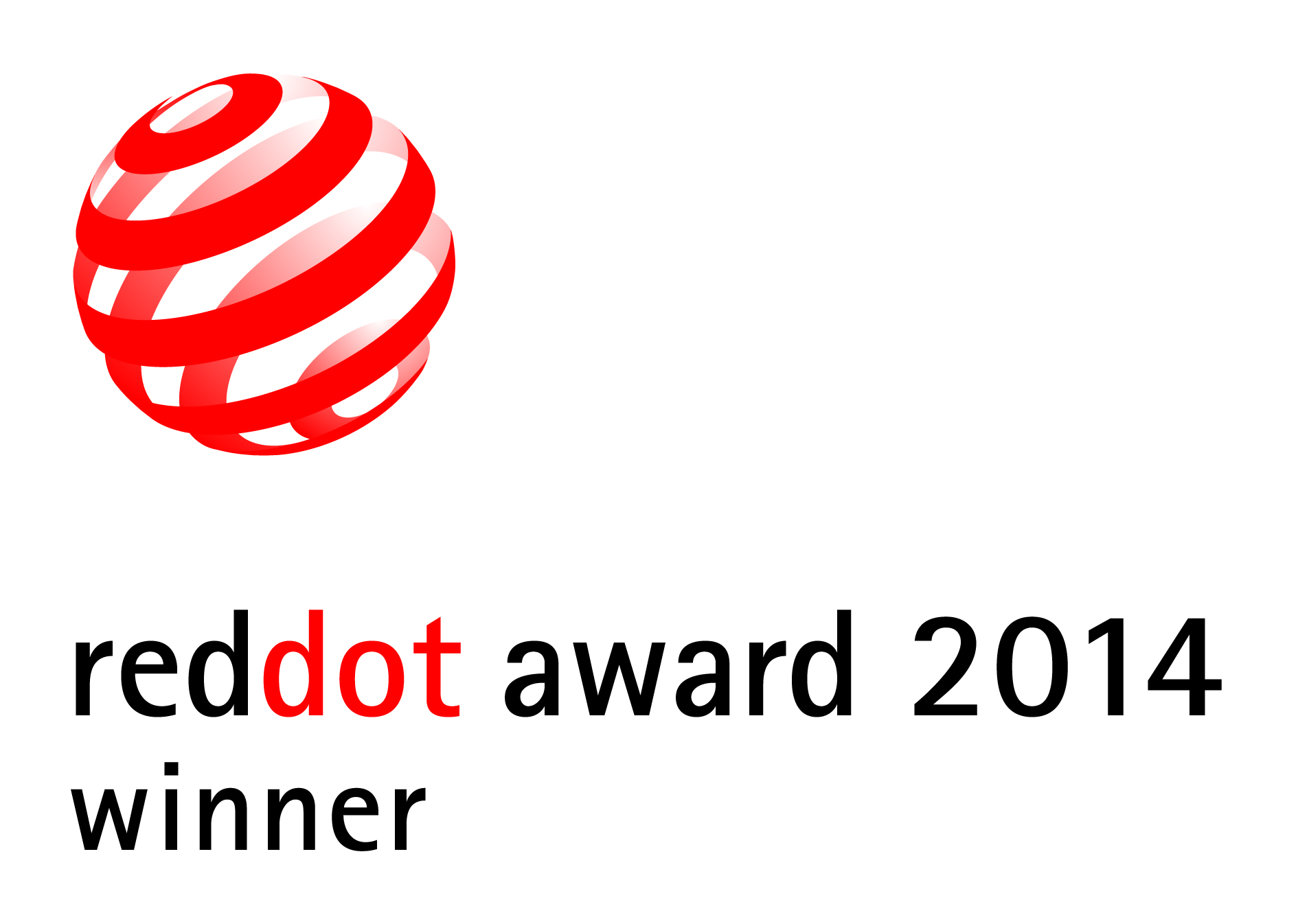 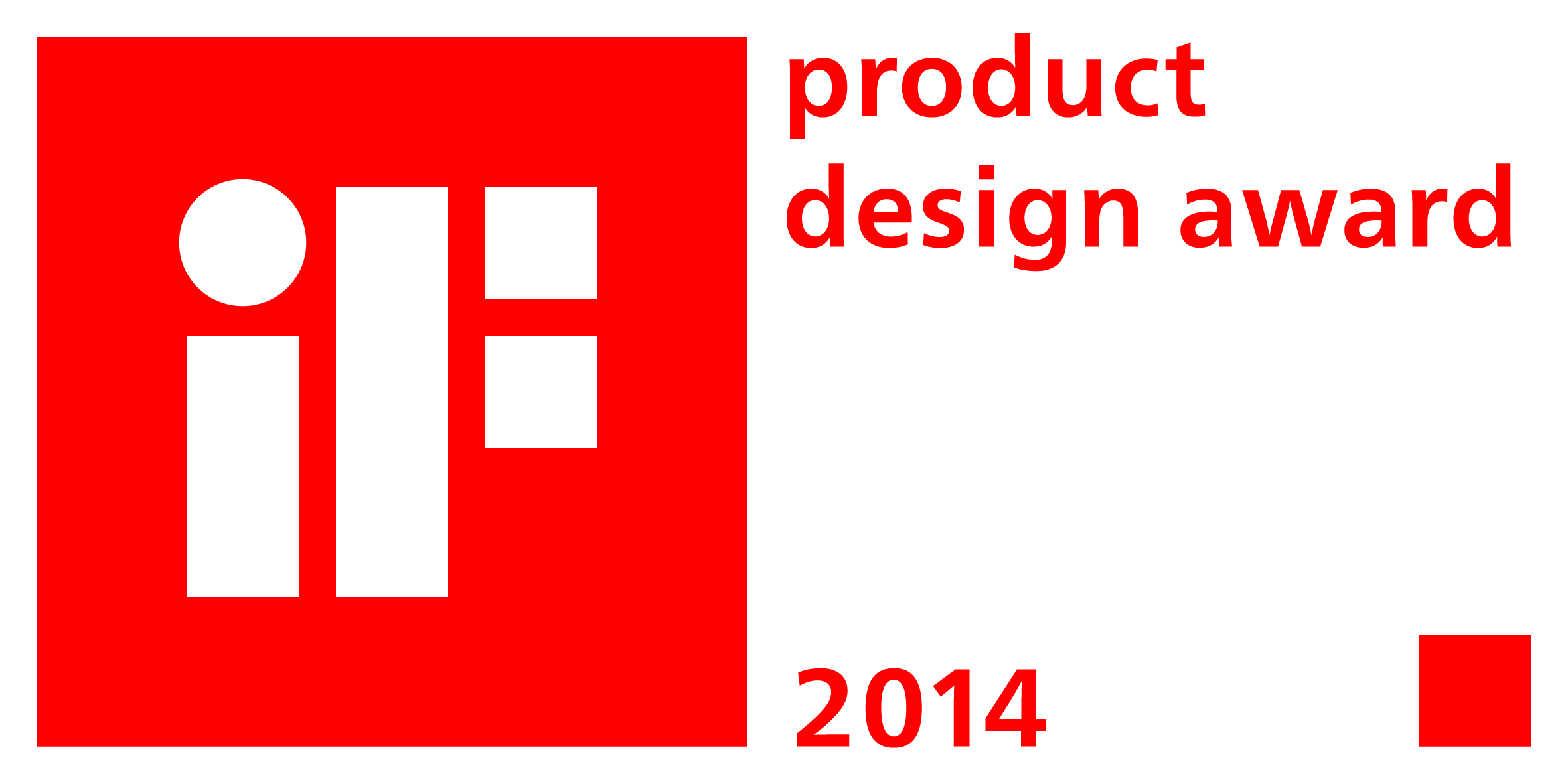 FOLLOW US:FACEBOOKwww.facebook.com/vifa.dkTWITTERwww.twitter.com/vifadkPINTERESTwww.pinterest.com/vifadkINSTAGRAMwww.instagram.com/vifadk#Vifadk#VifaCopenhagen